COUNTY COMMISSION RECORD, VERNON COUNTYTuesday, December 12, 2023,	                                                                      3rd December Adj.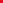 THE VERNON COUNTY COMMISSION MET, PURSUANT TO ADJOURNMENT, TUESDAY, DECEMBER 12, 2023, AT 9:00 A.M.  PRESENT: JOE WILSON, PRESIDING COMMISSIONER; EVERETT L. WOLFE, SOUTHERN COMMISSIONER; CINDY THOMPSON, NORTHERN COMMISSIONER; BUILD VCCommissioner Thompson attended the Build VC meeting at Precision Coffee on Thursday, December 7th.				    MU EXTENSION MEETINGCommissioner Thompson attended the MU Extension meeting held on Monday, December 11th.              US BANKThe Commission received a bank statement from US Bank on December 11th showing a zero balance.                                                               				             REGION MCommissioner Wolfe attended a Region M meeting in Joplin this morning to approve FY2025 documents. Another meeting will be held by teleconference next week.	TOWNSHIPSDoug Vantellman, Bacon Township board member, visited the Commission to report on issues in the township and plans for the town of Harwood.              ROAD AND BRIDGECommissioner Wilson called Mike Reasoner, Road and Bridge Foreman, to discuss culverts in Center Township. Mike will check on the need for the culverts.Lindsey Chaffin, Great River Engineering, met with the Commission to discuss three ongoing bridge projects.                AUDITThe Commission met with Mark Stair and Dalinuel Howard of McBride, Lock and Associates, LLC to discuss the results of the recent audit. Also in attendance was Adrienne Lee, County Clerk, Brent Banes, County Collector, Shelly Baldwin, County Recorder,  and Lena Kleeman, County Assessor.                                                           COUNTY EQUIPMENTDavido Tucker with S & H Farm Supply called on the Commission to give information on tractors and cutters.  NRMCCommissioners Thompson and Wilson met with Jason Anglin, CEO of NRMC to discuss recent bond issues.       EXTENSION OFFICEThe Commissioners attended the annual Holiday Open House at the Extension office in the afternoon.                                                              LEGAL MATTERSCommissioner Thompson placed a call to Travis Elliott, Attorney for the county, for an update on several matters. ADJOURNOrdered that Commission adjourn at 3:38 P.M. until Wednesday, December 13, 2023.ATTEST: ________________________________ APPROVED:_____________________________		CLERK OF COMMISSION			       PRESIDING COMMISSIONER